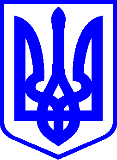 КИЇВСЬКА МІСЬКА РАДАІІ СЕСІЯ ІХ СКЛИКАННЯРІШЕННЯ  	____________№_______________                                                                                                                        Проєкт 	Про внесення змін у додаток до рішення Київської міської ради від 09.02.2023 №  5933/5974 «Про затвердження списку присяжних Оболонського районного  суду міста КиєваВідповідно до статей 64, 65 Закону України «Про судоустрій і статус суддів», Порядку формування та затвердження списків присяжних районних  судів міста Києва, затвердженого рішенням Київської міської ради від 11.03.2021 № 419/460,  враховуючи подання Територіального управління Державної судової адміністрації України в місті Києві від 19.09.2022 № 1-1509/22, Київська міська радаВИРІШИЛА:Доповнити додаток до рішення Київської міської ради від 09.02.2023 №_5933/5974 «Про затвердження списку присяжних Оболонського  районного  суду міста Києва» пунктом такого змісту:«20. Сюмак Людмила Михайлівна.»        2. Оприлюднити це рішення відповідно до вимог чинного законодавства України.3. Контроль за виконанням цього рішення покласти на постійну комісію Київської міської ради з питань дотримання законності, правопорядку та зв’язків із правоохоронними органами.Київський міський голова					Віталій КЛИЧКОПОДАННЯ:Голова постійної комісіїКиївської міської ради з питань дотримання законності, правопорядкута зв’язків із правоохоронними органами                                 Олександр ПЛУЖНИКСекретар постійної комісіїКиївської міської ради з питань дотримання законності, правопорядку та зв’язків із правоохоронними органами                            Віктор КОНОНЕНКОПОГОДЖЕНО:В. о. начальника управління правовогозабезпечення діяльностіКиївської міської ради                                                  Валентина ПОЛОЖИШНИК                  Порівняльна таблицядо проєкту рішення Київської міської ради«Про внесення змін у додаток до рішення Київської міської радивід 09.02.2023 № № 5933/5974 «Про затвердження списку присяжних Оболонського районного суду міста Києва»Голова постійної комісіїКиївської міської ради з питань дотримання законності, правопорядкута зв’язків із правоохоронними органами                               Олександр ПЛУЖНИКПОЯСНЮВАЛЬНА ЗАПИСКАдо проєкту рішення Київської міської ради«Про внесення змін у додаток до рішення Київської міської радивід 09.02.2023 № № 5933/5974 «Про затвердження списку присяжних Оболонського районного суду міста Києва»Обґрунтування необхідності прийняття рішенняЗгідно із частиною п’ятою статті 124 Конституції України, народ безпосередньо бере участь у здійсненні правосуддя через присяжних. Частиною першою статті 127 Основного Закону встановлено, що у визначених законом випадках правосуддя здійснюється за участю присяжних.Відповідно до статті 63 Закону України від 02 червня 2016 року № 1402- VIII «Про судоустрій і статус суддів» (далі – Закон) присяжним є особа, яка вирішує справи у складі суду разом із суддею або залучається до здійснення правосуддя. Даним законом також визначено статус присяжних і вимоги до них.Відповідно до статті 64 Закону для затвердження списку присяжних Територіальне управління Державної судової адміністрації України звертається з поданням до відповідної місцевої ради, що формує і затверджує у кількості, зазначеній у поданні, список громадян, які постійно проживають на території, на яку поширюється юрисдикція відповідного суду, відповідають вимогам статті 65 цього Закону і дали згоду бути присяжними.Територіальне управління Державної судової адміністрації України в місті Києві звернулось до Київської міської ради із поданням від 19.09.2022 №  1- 1509/22 (вх. від 26.09.2022 №  08/15403) про затвердження списків присяжних Оболонського районного суду міста Києва в кількості 60 осіб. Наразі, Київська міська рада затвердила список присяжних Оболонського районного суду міста Києва у кількості 19 осіб. Така кількість присяжних є недостатньою для належного розгляду судових справ.З огляду на це, Київська міська рада продовжила пошук кандидатів у присяжні Оболонського районного суду міста Києва.За дорученням заступника міського голови-секретаря Київської міської ради на розгляд постійної комісії Київської міської ради з питань дотримання законності, правопорядку та зв’язків із правоохоронними органами (далі  постійна комісія) надійшла СЮМАК Людмили Михайлівни про включення до списку присяжних Оболонського районного суду міста Києва (вх.  від 27.01.2023 №   08/С-199).        На підставі зазначеної вище заяви та доданих до неї документів, постійна комісія підготувала відповідний проєкт рішення Київської міської ради, яким пропонується доповнити додаток до рішення Київської міської ради від 09.02.2023 №_5933/5974 «Про затвердження списку присяжних Оболонського  районного  суду міста Києва» пунктом такого змісту:«20. Сюмак Людмила Михайлівна».Мета та завдання прийняття рішення        Цей проєкт рішення Київської міської ради має на меті  включити до списку присяжних Оболонського районного суду міста Києва СЮМАК Людмилу Михайлівну та частково задовольнити  кількісну потребу цього суду у присяжних для розгляду судових справ з дотриманням процесуальних вимог чинного законодавства України. Стан нормативно-правової бази у даній сфері правового регулюванняПроект рішення Київської міської ради підготовлено відповідно до  статей 64, 65  Закону України «Про судоустрій і статус суддів», Порядку формування та затвердження списків присяжних районних  судів міста Києва, затвердженого рішенням Київської міської ради від 11.03.2021 № 419/460.      Фінансово-економічне обґрунтуванняВиконання цього рішення не потребує фінансування.Прогноз соціально-економічних та інших наслідків прийняття рішення        Прийняття рішення Київської міської ради  «Про внесення змін у додаток до рішення Київської міської ради від 09.02.2023 №_5933/5974 «Про затвердження списку присяжних Оболонського  районного  суду міста Києва» дасть можливість Оболонському районному суду міста Києва розглядати судові справи із залученням присяжних дотримуючись процесуальних вимог чинного законодавства.Доповідач на пленарному засіданніДоповідачем на пленарному засіданні Київської міської ради буде голова постійної комісії Київської міської ради з питань дотримання законності, правопорядку та зв’язків із правоохоронними органами – Олександр ПЛУЖНИК.Голова постійної комісіїКиївської міської ради з питань дотримання законності, правопорядкута зв’язків із правоохоронними органами                            Олександр ПЛУЖНИКЧинна редакція додаткудо  рішення Київської міської ради Запропонована редакція додаткудо рішення Київської міської ради Базильчук Наталія Валентинівна. Вознесенський В'ячеслав   Володимирович. Гайдученко Тетяна Леонідівна. Горелік Віталій Юрійович. Джур Оксана Богданівна. Зейналов Ельдар Байрамович. Кузьменко Людмила Миколаївна. Поспєлова Наталія Леонідівна. Поступаленко Тетяна Геннадіївна. Семенчук Світлана Федорівна. Сердюк Алла Михайлівна. Славський Василь Петрович. Слюсар Оксана Тимофіївна. Степченко Світлана Володимирівна. Урзан Олександр Іванович. Федоренко Ірина Василівна. Черкашина Галина Миколаївна. Чумаченко Марина Вікторівна. Ширкунова Лариса Олександрівна.1.  Базильчук Наталія Валентинівна.2.  Вознесенський В'ячеслав        Володимирович.3.  Гайдученко Тетяна Леонідівна.4.  Горелік Віталій Юрійович.5.  Джур Оксана Богданівна.6.  Зейналов Ельдар Байрамович.7.   Кузьменко Людмила Миколаївна.8.   Поспєлова Наталія Леонідівна.9.   Поступаленко Тетяна Геннадіївна.10. Семенчук Світлана Федорівна.11. Сердюк Алла Михайлівна.12. Славський Василь Петрович. 13. Слюсар Оксана Тимофіївна.14. Степченко Світлана Володимирівна.15. Урзан Олександр Іванович.16. Федоренко Ірина Василівна.17. Черкашина Галина Миколаївна.18. Чумаченко Марина Вікторівна.19. Ширкунова Лариса Олександрівна.20. Сюмак Людмила Михайлівна.